  1 GegevensNaam instelling/instellingsnummer: . . . . . . . . . . . . . . . . . . . . . . . . . . . . . . . . . . . . . . . . . . .Adres: . . . . . . . . . . . . . . . . . . . . . . . . . . . . . . . . . . . . . . . . . . . . . . . . . . . . . . . . . . . . . . . . . .Naam contactpersoon: . . . . . . . . . . . . . . . . . . . . . . . . . . . . . . . . . . . . . . . . . . . . . . . . . . . . .Gsm/telefoonnummer: . . . . . . . . . . . . . . . . . . . . . . . . . . . . . . . . . . . . . . . . . . . . . . . . . . . .E-mail: . . . . . . . . . . . . . . . . . . . . . . . . . . . . . . . . . . . . . . . . . . . . . . . . . . . . . . . . . . . . . . . . .  2 Gewenste uitvoeringGelieve aan te kruisen Plexiplaat - uitvoering tegen de gevel	Aantal:       Sticker - uitvoering tegen het glas	Aantal:        3 Bijkomende informatie plexiplaat/sticker/N-logo400 mm	400 mm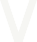 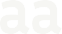 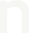 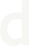 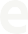 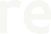 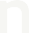 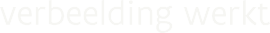 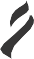 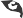 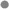 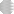 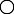 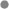 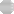 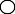 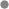 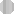 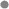 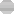 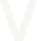 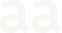 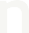 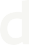 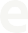 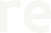 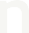 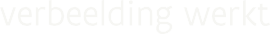 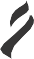 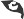 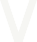 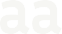 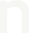 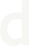 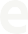 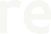 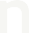 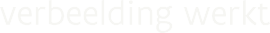 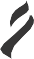 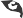 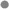 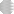 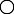 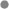 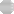 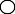 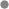 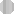 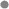 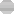 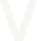 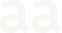 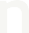 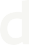 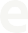 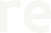 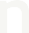 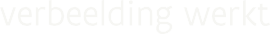 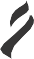 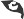 plexi voorzien met afstandshouders	sticker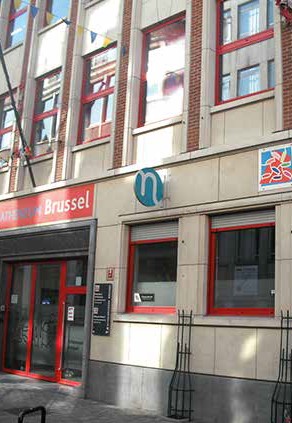 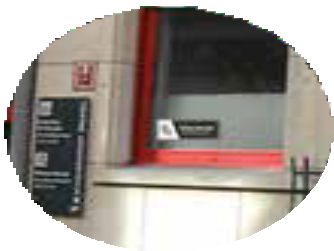 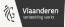 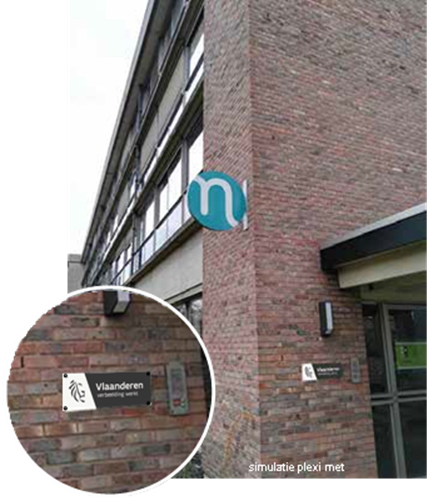 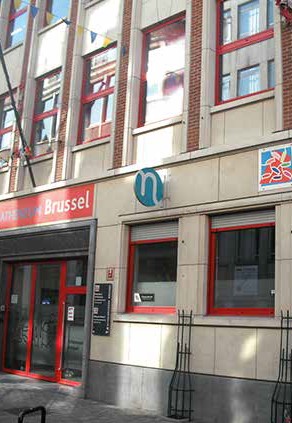 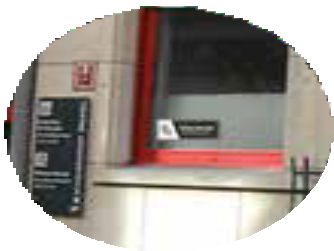 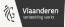 